Department of Electrical Engineering DSE ConnectOne day workshop on “ Virtual Lab”  for various Polytechnic institutes Day: MondayDate: 10th May, 2021Time: 11.00AM to 01.30PMPresented by: - 1.	HOD Address – Dr. V.  S. Shirwal2.	Introduction to Virtual Lab – Prof. Irfan Mujawar3.	Electrical Machines and Testing maintenance – Prof. A. J. Mehta4.	Industrial Measurement – Prof. S. S. Shaha5.	Electric Drives – Prof. P. S. Patil6.	Feedback and vote of thanks - Prof. Irfan MujawarCoordinator: Prof. Irfan MujawarTotal registration: 130No. of Students: 75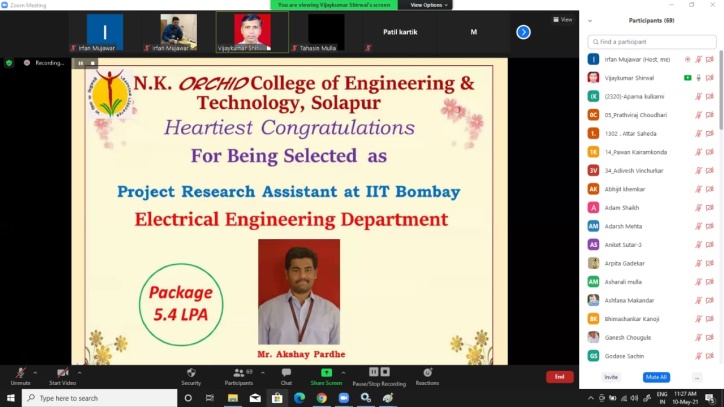 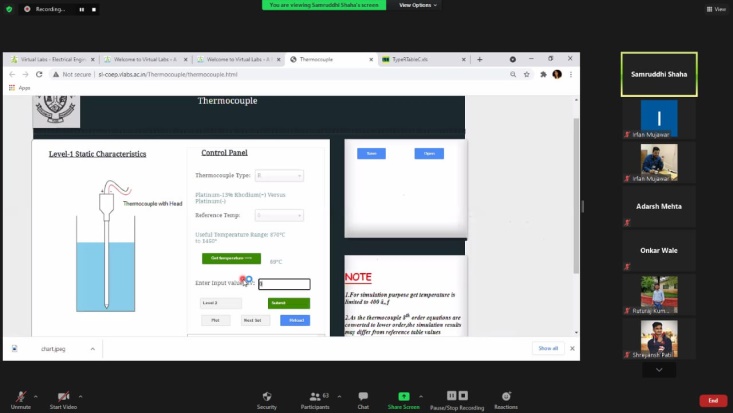 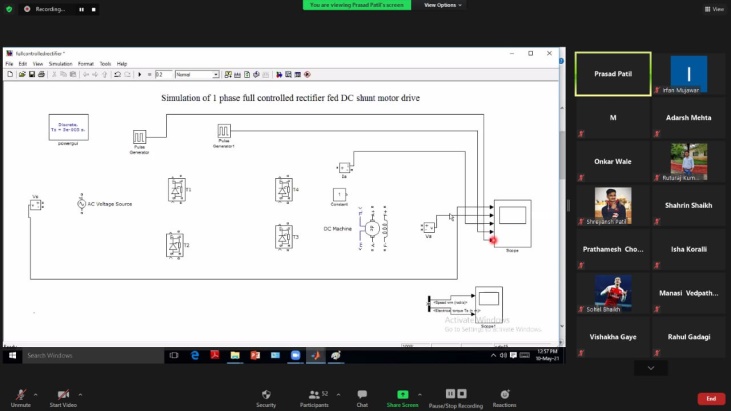 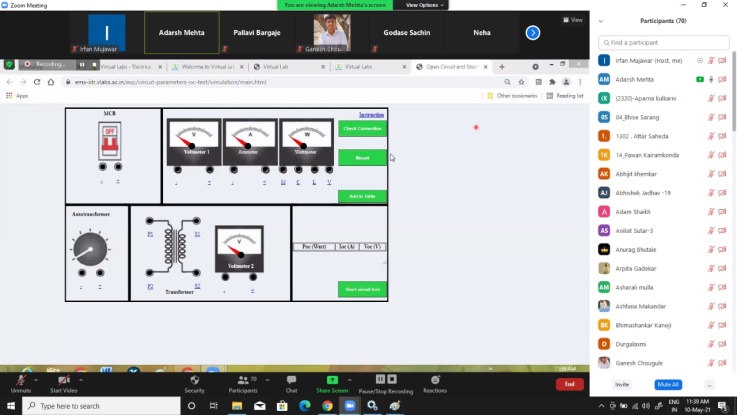 